John Yeates Middle School Course Overview  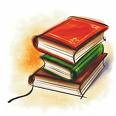 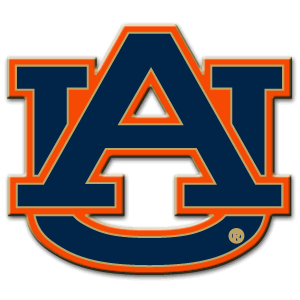 Course Title: 	6th Grade MathTeacher:	Mr. KubinakRoom:	              46	Email:	              timothykubinak@spsk12.net
Website:	http://mrkteachesstem.weebly.com/Phone:  	(757) 923-4105 or 757-342-3311Course Grading  and Grade WeightsThe following is the grading policy as outlined by Suffolk Public Schools:
Homework Home is normally assigned each class. Homework normally takes about 20 minutes to do and is graded for completion. Homework will be announced in class and written on the board. It is also posted on my website, http://mrkteachesstem.weebly.com/, and via Remind messages. It is impossible to be doing your best and never have anything to study or any work to complete at home in the sixth grade. There are multiple projects in progress at most times and students must learn to manage their time both in and out of school in order to meet the deadlines which are set for them. Homework will be checked for completion the morning it is due.Class work is given frequently and is due at the end of the block. Failure to turn in class work at the end of the class period results in a zero. Group and individual projects are assigned frequently and are due on the due date.  Points are deducted for late work.Tests and Quizzes will be announced.  Organization is vital to student success. Because good organization can “look” different to different students, it is a core philosophy of mine to work with each student to help them organize to best help their learning process.Mr. K’s  Classroom Rules						Consequences for Breaking Rules Respect yourself and others: Do not show disrespect with gestures or words.	1st Time:	 Verbal Warning	 Take responsibility for your actions.						2nd Time:  Verbal Warning, conference w/ student Be prepared and complete all assignments.					3rd Time:  Parent Contacted and Charger Referral Raise your hand before speaking or leaving your seat.				4th Time:  Student/Teacher/Parent Conference  Be in your seat before class begins and ready to learn.	 No eating, drinking or personal grooming in class.				Subsequent Offenses:  Referral to the Principal’s office	  Student Materials Required in Every Class				Positive Behavior Rewards1.  Binder (1 ½ “, 3-ring) OR Notebook      					1.  Praise2.  Pencils, highlighters, pen 							2.  Positive emails, phone calls, and notes to parents3.  Extra loose leaf paper, folder						3.  Charger Tickets		4.  All related class assignments/workbooks, etc.		              			4.  Treats5.  Agenda								5.  Increased game time for Friday activities!6.  Glue Stick and scissors							Math Binder/NotebookBring binder/notebook/pencils and extra paper each day.  You will keep all old tests and quizzes in folder in back of binder. Print your full name, Course, and Block on the front cover with a black permanent marker. All notes, vocabulary, class work, homework, and warm up activities will be kept in the binder.Only use it for Math class!    We will use a glue stick on occasion for attaching notes and assignments.Mr. K.’s ExpectationsYou must be in your seat BEFORE class begins to not be counted tardy.   Three tardies in any one quarter will earn a referral.  You are expected to have all of your materials in class before class begins. You will not be permitted to go to your locker or another room after the class begins to get your supplies. .Ask questions, try to participate in class every day, demonstrate mastery of the skills and strategies learned in class, constantly reflect on your own learning, fully complete every assignment, and see me if you have questions or do not understand something. My job is to help you learn the material, but I can not help you if I don’t know you are having difficulty. You can see Mr. K before or after class in order to receive a hall pass for extra help during lunchtime, homeroom, or during PE. Passes will only be given while you are in PE, not during Health or any exploratory class.   Mr K. likes it when students take risks in class; never be afraid to fail.  “A ship is safe in a harbor but that is not why it is built.”  Ask questions, take risks, and LEARN from your mistakes!Excused Absence Make Up WorkIf your absence was excused, you can make up work.  It is your responsibility to get your missing work from the make up folder and complete it.  Make up work is due within five (5) days of your absence. This includes making up any missed tests or quizzes. Late WorkHomework is due at the BEGINNING of each class.  You should look over the homework when it is given out in case you have any questions pertaining to the assignment.  The assignment is due in the beginning of the next class meeting.Class work is due the day it is assigned.  Let Mr. K know in advance if you will be out of school when a future assignment is due. Talking to Mr. K after the assignment was already due is too late and not an excuse!  Use the Student AgendaBring your agenda to class each day. You may not use another student’s agenda at any time for any reason.Write down your homework assignment in it everyday.Parents can use your agenda to send notes to Mr. K!Using your agenda will help you become more organized and you will learn better in class. Agenda pass to leave the room for any reason must be filled out in ink.Mr. K’s Website-    http://MrKteachesSTEM.weebly.comThe website will list the week’s homework assignments, announcements regarding tests/quizzes, and useful links for class.You will access the website very often, either to view math videos at home, on a smartphone, or at school (in class or library).A comment form has been provided if parents have any questions and/or would like to contact me for math help!Technology PoliciesThere are times during the school year where I will allow students to use their own electronic devices. These activities will be documented and announced prior to the event, so students can plan accordingly. During other occasions, these devices may not be brought to class (unless it is for another class or for reading; see me with any questions). Students are responsible for the safe use, handling, and storage of their devices. The school district or the teacher is not liable for damage, destruction, and/or theft of devices not responsibly handled.In the event a student does not have access to Internet resources, this WILL NOT hinder their ability to excel in my class! Students may use my computers during class, during lunchtime in the library, and/or both of those during PE time (I can write a brief pass for that period). We WILL make it work! See me so we can make a plan.
A (93-100)A- (90-92) B+ (87-89)B (83-86)B- (80-82) AssignmentsPercent of final grade/averageC+ (77-79)Tests35%C (73-76)Homework5%C- (70-72) Quizzes & Projects30%D+ (67-69)Class work30%D (63-66)Final Grade100%D-(60-62)F (below 60)